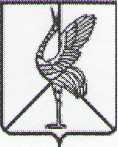 Совет городского поселения «Шерловогорское»РЕШЕНИЕ30 ноября  2015 год                                               №   280                                                                                                                                                                                                                                                                                                поселок городского типа Шерловая ГораОб определении размера платы граждан за жилищные услуги, оказываемые предприятием  ООО «Эксплуатационник-ремонтник» на территории городского поселения  «Шерловогорское» на 2016 год.        В соответствии со ст. 156 Жилищного кодекса Российской Федерации, п. 11 гл. II Правил содержания общего имущества в многоквартирном доме, утвержденных Постановлением Правительства РФ от 13 августа 2006 г. № 491, п. 5, ч.1,ст. 10 Устава городского поселения «Шерловогорское», Совет городского поселения «Шерловогорское»  решил:Установить  и ввести в действие с 01 января 2016 года размер платы граждан за жилищные услуги, оказываемые  населению предприятием ООО «Эксплуатационник - ремонтник» с календарной разбивкой, согласно приложению. Настоящее  решение вступает в силу на следующий день  после дня его официального опубликования (обнародования). Настоящее решение разместить (обнародовать) на официальном сайте администрации городского поселения «Шерловогорское» в информационно-телекоммуникационной сети «Интернет».          Глава городского поселения«Шерловогорское»                                                                 Н.Ю. ЧернолиховаПРИЛОЖЕНИЕ                                                                                    к решению Совета  городского                                                                                   поселения «Шерловогорское»                                                                                   от 30 ноября 2015 года № 280 Размер платы граждан  за  жилищные  услуги, оказываемые населению предприятием  ООО «Эксплуатационник – ремонтник» на территории городского поселения «Шерловогорское»  на 2016 год. Размер платы для населения является конечным.№п/пНаименование услуги ЖКХРазмер  платыРазмер  платы№п/пНаименование услуги ЖКХс 01.01.16с01.07.161 Найм жилого фонда, руб./ м² в месяц- благоустроенный жилой фонд ( К- 1,0 )7,717,71- частично - благоустроенный жилой фонд (К- 0,6) (МКД блокированной застройки)0,820,82- частично - благоустроенный жилой фонд (К- 0,6) МКД. 6,446,44- жилой фонд повышенной комфортности( коттеджи,  одно- двухквартирные жилые дома ), ( К-1.0)1,191,19 2Текущее содержание жилого фонда, руб./м² в месяц- благоустроенный жилой фонд (К-1,0)11.5013,11- благоустроенный жилой фонд без ванн  (К- 0,8)9.2010.49- частично благоустроенный жилой фонд ( К- 0,6 )6.907,86- жилой фонд повышенной комфортности ( коттеджи: одно - двухквартирные жилые дома )  ( К-1.0)9.2010,493Сбор и вывоз твердых бытовых отходов, руб. / чел в месяц30,6031,82